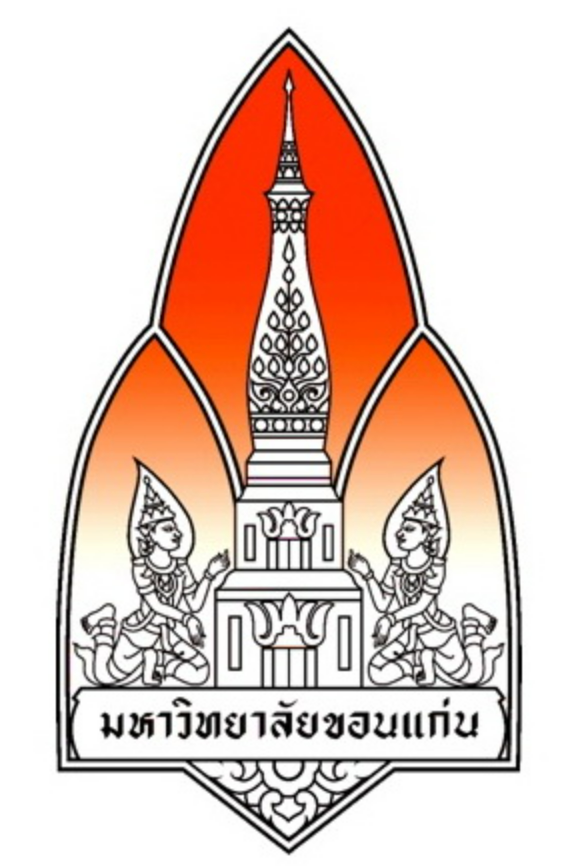      รายงานผลการดำเนินงานของหลักสูตร (SAR-มคอ.7) ตามเกณฑ์ ASEAN University Network Quality Assurance: AUN QA (Version 0.4) หลักสูตร …………………............…………สาขาวิชา…………….........…(ฉบับปรับปรุง พ.ศ……………..หรือหลักสูตรใหม่ พ.ศ….........….)คณะ……..........................…………..………….. มหาวิทยาลัยขอนแก่น ประจำปีการศึกษา 2564  รายงาน ณ วันที่ ...............................รายงานการประเมินตนเองปีการศึกษา 2564คำนำ             รายงานการประเมินตนเองหลักสูตรฉบับนี้ได้จัดทำขึ้นเพื่อรายงานผลการดำเนินงานของหลักสูตร  ประกอบด้วยผลการดำเนินงาน 4 ส่วน  ได้แก่  ส่วนที่ 1 ส่วนนำ (ข้อมูลทั่วไปของหลักสูตร วิสัยทัศน์ พันธกิจ ปรัชญาการศึกษาของคณะและมหาวิทยาลัยขอนแก่น)  ส่วนที่ 2  การกำกับมาตรฐานหลักสูตรด้วยเกณฑ์มาตรฐานหลักสูตร (องค์ประกอบที่ 1 การกำกับมาตรฐาน)  ส่วนที่ 3 การประเมินตนเองตามเกณฑ์ AUNA QA ระดับหลักสูตร ประกอบด้วยตัวชี้วัด 8 ด้าน ได้แก่ 1. Expected Learning Outcomes   2.Programme Structure and Content 3.Teaching and Learning Approach 4.Student Assessment 5.Academic Staff  6.Student Support Services 7.Facilities and Infrastructure 8. Output and Outcomes  ส่วนที่ 4 การวิเคราะห์จุดแข็ง จุดที่ควรพัฒนาและแผนการพัฒนาหลักสูตรเพื่อให้ได้มาตรฐาน                                                             (----------------------------------------------------------)                                                                ประธานหลักสูตร……………………………………….                                                                 คณะ……………………………………………………..สารบัญส่วนที่ 1 ส่วนนำ1.1 ข้อมูลทั่วไปของคณะที่สังกัด       วิสัยทัศน์ของคณะที่สังกัด        --------------------------------------------------------------------------------------------------------------------------------       พันธกิจของคณะที่สังกัด        --------------------------------------------------------------------------------------------------------------------------------       ประวัติของคณะที่สังกัดโดยย่อ (จำนวนหลักสูตรที่เปิดสอนทั้งหมด จำนวนนักศึกษาและอาจารย์ เป็นต้น)        --------------------------------------------------------------------------------------------------------------------------------1.2   ประวัติของหลักสูตรโดยสังเขป  (ปรัชญาของหลักสูตรโดยสังเขป/ประวัติการปรับปรุง พร้อมเหตุผลของการ ปรับปรุงแต่ละครั้ง  เป็นต้น)---------------------------------------------------------------------------------------------------------------------------------        วัตถุประสงค์ของหลักสูตร---------------------------------------------------------------------------------------------------------------------------------        สมรรถนะของหลักสูตร  (ถ้ามี)---------------------------------------------------------------------------------------------------------------------------------        จุดเน้นของหลักสูตร  ---------------------------------------------------------------------------------------------------------------------------------        จุดเด่นของหลักสูตร---------------------------------------------------------------------------------------------------------------------------------1.3  ข้อมูลอาจารย์ผู้รับผิดชอบหลักสูตร1.4  ข้อมูลทั่วไปของมหาวิทยาลัยขอนแก่น มหาวิทยาลัยขอนแก่น ได้กำหนดเป้าหมายที่จะเป็น "มหาวิทยาลัยวิจัยและพัฒนาชั้นนำระดับโลก" ซึ่งได้กำหนดนโยบายการร่วมรับผิดชอบในเป้าหมายผลผลิต และผลลัพธ์ของมหาวิทยาลัยในทุกส่วนงาน/หน่วยงาน เพื่อดำเนินการตามแผนปฏิบัติการ ประจำปีในแต่ละภารกิจที่รับผิดชอบทั้งที่เป็นภารกิจหลักตามกฎหมาย ตามอำนาจหน้าที่ปกติ (Functional-based approach) ภารกิจตามกรอบนโยบายแนวทางการพัฒนาประเทศเชิงมิติพื้นที่ (Area-based approach) และภารกิจเชิงกลยุทธ์ตามวาระงานสำคัญของประเทศ               (1) ด้านการผลิตบัณฑิตปีการศึกษา 2564  มีคณะวิชาจัดการศึกษา 23 คณะ (รวมบัณฑิตวิทยาลัย) มีหลักสูตรทั้งหมด จำนวน 331 หลักสูตร โดยจำแนกเป็น ระดับปริญญาตรี 91 หลักสูตร (ร้อยละ 27.49) ระดับประกาศนียบัตรบัณฑิต 1 หลักสูตร (ร้อยละ 0.30) ระดับปริญญาโท 135 หลักสูตร (ร้อยละ 40.79) ประกาศนียบัตรบัณฑิตชั้นสูง 17 หลักสูตร (ร้อยละ 5.14) ระดับปริญญาเอก 87 หลักสูตร (ร้อยละ 26.28)  มีนักศึกษาใหม่ 10,472 คน และนักศึกษาทั้งหมด 38,249 คน  (2) วิสัยทัศน์ (VISION)  “มหาวิทยาลัยวิจัยและพัฒนาชั้นนำระดับโลก”(A World-Leading Research and Development University)(3) เป้าหมาย (Goals)•People: ประชาคมมหาวิทยาลัยมีความรู้ความสามารถ และทักษะดิจิทัล มีความเชี่ยวชาญศาสตร์วิชาการ การวิจัย พัฒนาและการนำไปใช้ประโยชน์ การบริการ สังสันทนาการ บริหารจัดการ มีความพร้อมในการเรียนรู้ การเชื่อมโยงกับนานาสากลและตอบสนองต่อการเปลี่ยนแปลง•Ecological: ระบบนิเวศของมหาวิทยาลัยเกื้อหนุนการเรียนรู้ วิจัย เสริมประสิทธิภาพการทำงาน และเพิ่มพูนคุณภาพชีวิตของชุมชนมหาวิทยาลัยและผู้มาเยือน•Spiritual: จิตวิญญาณของมหาวิทยาลัยมีความสันติสุขและสมานฉันท์ของชุมชนทั้งภายในและภายนอก(4) พันธกิจ (Mission)พระราชบัญญัติมหาวิทยาลัยขอนแก่น พ.ศ. 2558 ได้กำหนดให้มหาวิทยาลัยเป็นสถานศึกษาชั้นสูง ที่มีวัตถุประสงค์ให้การศึกษา ส่งเสริม ประยุกต์และพัฒนาวิชาการและวิชาชีพชั้นสูง ทำการสอน วิจัย พัฒนาและถ่ายทอดเทคโนโลยี ให้บริการทางวิชาการและวิชาชีพแก่สังคม และทะนุบำรุงศิลปะและวัฒนธรรม(5)นโยบายการบริหารมหาวิทยาลัยขอนแก่นสภามหาวิทยาลัยได้กำหนดพันธกิจและนโยบายในการบริหารและพัฒนามหาวิทยาลัยขอนแก่น ในช่วง ปี พ.ศ. 2562 – 2566 (ตามประกาศ มข. ฉบับที่ 1689/2561) ดังนี้ส่วนที่ 2การกำกับมาตรฐานหลักสูตร โดยสำนักงานปลัดกระทรวงการอุดมศึกษา วิทยาศาสตร์ วิจัยและนวัตกรรม (สป.อว.) องค์ประกอบที่ 1 การกำกับมาตรฐาน  หมายเหตุ:              ให้กรอกข้อมูลผ่านระบบ CHE QA Online และนำเอาข้อมูลที่สรุปว่าผ่านการกำกับมาตรฐานองค์ประกอบที่ 1 COPY มาใช้เป็นหลักฐานแบบฟอร์มและรายละเอียดการรายงานผลการดำเนินงานของหลักสูตรเกณฑ์การประเมิน ASEAN University Network Quality Assurance: AUN QA (Version 0.4) ส่วนที่ 3การประเมินตนเองตามเกณฑ์ ASEAN University Network Quality Assurance: AUN QA (Version 0.4) AUN QA Criterion 1 Expected Learning Outcomes (ผลการเรียนรู้ที่คาดหวัง)Sources of Evidence (แหล่งข้อมูล)- Programme and course specifications - Course brochure, prospectus, bulletin - Skills matrix - Stakeholder input - University and faculty websites - Curriculum review minutes and documents - Accreditation and benchmarking reports.ผลการดำเนินงานของหลักสูตร : อธิบายผลการดำเนินงานที่สอดคล้องกับเกณฑ์ (หมายเหตุ : การกำหนดผลการเรียนรู้ที่คาดหวังได้รับการจัดทำขึ้นอย่างเหมาะสมตามหลักผลการเรียนรู้ (learning taxonomy) โดยผลการเรียนรู้ที่กำหนดขึ้นสอดคล้องกับวิสัยทัศน์และพันธกิจของมหาวิทยาลัย (ทิศทาง นโยบาย อัตลักษณ์) และมีการสื่อสารไปยังผู้มีส่วนได้ส่วนเสียทั้งหมดเพื่อให้รับรู้)ข้อมูลมหาวิทยาลัยขอนแก่น         กำหนดวิสัยทัศน์ (VISION) ในการเป็นมหาวิทยาลัยวิจัยและพัฒนาชั้นนำระดับโลก”(A World-Leading Research and Development University)  พันธกิจ : พระราชบัญญัติมหาวิทยาลัยขอนแก่น พ.ศ. 2558 ได้กำหนดให้มหาวิทยาลัยเป็นสถานศึกษาชั้นสูง ที่มีวัตถุประสงค์ให้การศึกษา ส่งเสริม ประยุกต์และพัฒนาวิชาการและวิชาชีพชั้นสูง ทำการสอน วิจัย พัฒนาและถ่ายทอดเทคโนโลยี ให้บริการทางวิชาการและวิชาชีพแก่สังคม และทะนุบำรุงศิลปะและวัฒนธรรม  เป้าหมาย: (1)People: ประชาคมมหาวิทยาลัยมีความรู้ความสามารถ และทักษะดิจิทัล มีความเชี่ยวชาญศาสตร์วิชาการ การวิจัย พัฒนาและการนำไปใช้ประโยชน์ การบริการ สังสันทนาการ บริหารจัดการ มีความพร้อมในการเรียนรู้ การเชื่อมโยงกับนานาสากลและตอบสนองต่อการเปลี่ยนแปลง (2) Ecological: ระบบนิเวศของมหาวิทยาลัยเกื้อหนุนการเรียนรู้ วิจัย เสริมประสิทธิภาพการทำงาน และเพิ่มพูนคุณภาพชีวิตของชุมชนมหาวิทยาลัยและผู้มาเยือน (3) Spiritual: จิตวิญญาณของมหาวิทยาลัยมีความสันติสุขและสมานฉันท์ของชุมชนทั้งภายในและภายนอกข้อมูลของคณะโดยย่อ (โปรดระบุข้อมูล)(หลักสูตรควรอธิบายกระบวนการได้มาของ PLO และ CLO) เช่น (พร้อมแผนภารประกอบ ถ้ามี)(หลักสูตรควรอธิบายความสอดคล้องของ ELO กับวิสัยทัศน์และพันธกิจของมหาวิทยาลัย/คณะ)  เช่นตารางที่ 1 ความสอดคล้องของ ELO กับวิสัยทัศน์และพันธกิจของมหาวิทยาลัย/คณะ(ตารางนี้สามารถปรับเปลี่ยนได้ตามความเหมาะสม)(หลักสูตรควรแสดงให้เห็นถึงความสอดคล้องของ ELO และทฤษฎีการเรียนรู้ของ Bloom’s Taxonomy) เช่น ตารางที่ 2  ความสอดคล้องของ ELO และทฤษฎีการเรียนรู้ของ Bloom’s Taxonomy(ตารางนี้สามารถปรับเปลี่ยนได้ตามความเหมาะสม)*R-Remembering, U-Understanding, AP-Applying, AN-Analysis, E-Evaluating, C-Creating** RP-Receiving phenomena, RT-Responding to phenomena, V-Valuing, O-Organization, I-Internalizing values***P-Perception, S-Set, G-Guided response, M-Mechanism, C-Complex overt response, A-Adaptation(หลักสูตรควรแสดงให้เห็นว่าได้มีการสื่อสาร/เผยแพร่ข้อมูลผลลัพธ์การเรียนรู้ให้กับผู้มีส่วนได้ส่วนเสียกลุ่มต่างๆอย่างไร) เช่นตารางที่  3 ช่องทางการเผยแพร่ข้อมูลผลการเรียนรู้ที่คาดหวังแก่ผู้มีส่วนได้ส่วนเสีย(ตารางนี้สามารถปรับเปลี่ยนได้ตามความเหมาะสม) ผลการดำเนินงานของหลักสูตร : อธิบายผลการดำเนินงานที่สอดคล้องกับเกณฑ์ (หมายเหตุ : หลักสูตรควรแสดงให้เห็นถึงการกำหนดผลลัพธ์การเรียนรู้ที่คาดหวังของทุกรายวิชา (CLOs) ที่ได้รับการออกแบบอย่างชัดเจน เพื่อให้บรรลุถึงผลลัพธ์การเรียนรู้ที่คาดหวังของรายวิชา ที่สอดคล้องกับผลการเรียนรู้ที่คาดหวังของหลักสูตร (PLOs)  (สอดคล้องกับผลลัพธ์การเรียนรู้ที่คาดหวัง 5 ด้าน ตามจุดดำใน มคอ.2 Curriculum  Mapping)  หมวดที่ 5)(หลักสูตรควรแสดงการกระจายความรับผิดชอบมาตรฐานผลการเรียนรู้จากหลักสูตรสู่รายวิชา) เช่น ตารางที่ 4 แผนที่แสดงการกระจายความรับผิดชอบมาตรฐานผลการเรียนรู้จากหลักสูตรสู่รายวิชา (Curriculum Mapping) --- จาก มคอ 2 ---ตารางที่ 5  Matrix ความสัมพันธ์ของ ELO ของหลักสูตรกับมาตรฐานผลการเรียนรู้ของ สกอ.ทั้ง 5 ด้านผลการดำเนินงานของหลักสูตร : อธิบายผลการดำเนินงานที่สอดคล้องกับเกณฑ์ (หมายเหตุ : หลักสูตรควรออกแบบให้ครอบคลุมถึงผลการเรียนรู้ที่เกี่ยวข้องกับความรู้ และทักษะเฉพาะทางของศาสตร์นั้นๆ และทักษะทั่วไป เช่น ทักษะการสื่อสารทางด้านการเขียนและการพูด ทักษะการแก้ปัญหา ทักษะการใช้เทคโนโลยีสารสนเทศ ทักษะการสร้างทีม ฯลฯ)(หลักสูตรควรแสดงผลการเรียนรู้ที่คาดหวังกับความรู้ทักษะเฉพาะสาขา และทักษะทั่วไป) เช่น ตารางที่ ............ผลการเรียนรู้ที่คาดหวังกับความรู้ทักษะเฉพาะสาขา และทักษะทั่วไปผลการดำเนินงานของหลักสูตร : อธิบายผลการดำเนินงานที่สอดคล้องกับเกณฑ์ (หมายเหตุ : หลักสูตรควรแสดงให้เห็นว่า การจัดทำ PLOs ของหลักสูตรได้นำเอาความคาดหวังของผู้มีส่วนได้ส่วนเสียจากภายนอกมาสร้าง PLOs อย่างไร  รวมทั้งมีการรวบรวมความต้องการของผู้มีส่วนได้ส่วนเสียแต่ละกลุ่มอย่างไร และได้สะท้อนให้เห็นถึงผลการเรียนรู้ที่คาดหวังที่ตรงตามความต้องการของผู้มีส่วนได้ส่วนเสียแต่กลุ่มอย่างไร)(หลักสูตรควรแสดงความสอดคล้องระหว่างความต้องการของผู้มีส่วนได้ส่วนเสียกับผลการเรียนรู้ที่คาดหวัง) เช่น ตารางที่ ........ ความสอดคล้องระหว่างความต้องการของผู้มีส่วนได้ส่วนเสียกับผลการเรียนรู้ที่คาดหวังระบุระดับ F-Fully fulfilled, M-Moderately fulfilled, P-Partially fulfilled ผลการดำเนินงานของหลักสูตร : อธิบายผลการดำเนินงานที่สอดคล้องกับเกณฑ์ (หมายเหตุ : หลักสูตรควรแสดงให้เห็นว่า  ผลการเรียนรู้ที่คาดหวังจะสามารถบรรลุผลกับผู้เรียนเมื่อสำเร็จการศึกษาอย่างไร) (หลักสูตรควรแสดงให้เห็นถึงการบรรลุผลการเรียนรู้รายปี) ตัวอย่าง เช่น ตาราง ...... การบรรลุผลการเรียนรู้รายปี (Yearly Learning Outcomes)AUN QA Criterion 2 Programme Structure and Content (ข้อกำหนดของหลักสูตร)Sources of Evidence (แหล่งข้อมูล)- Programme and courses specifications - Course brochure, prospectus, bulletin - Skills matrix - Stakeholder input and feedback - University and faculty websites - Curriculum review minutes and documents- Accreditation and benchmarking reports - Curriculum map - Curriculum review minutes and documentsผลการดำเนินงานของหลักสูตร : อธิบายผลการดำเนินงานที่สอดคล้องกับเกณฑ์ (หมายเหตุ : หลักสูตรควรแสดงให้เห็นว่า  ข้อกำหนดของโปรแกรม (มคอ.2)และหลักสูตรทั้งหมด (มคอ.3-4) มีความครอบคลุมทันสมัยและพร้อมใช้งานและมีการสื่อสารไปยังผู้มีส่วนได้ส่วนเสียทั้งหมดอย่างไร) (หลักสูตรควรแสดงให้เห็นถึงช่องทางในการสื่อสารหลักสูตรให้กับผู้มีส่วนได้ส่วนเสียในแต่ละกลุ่ม) ตัวอย่าง เช่น ตาราง ................ ช่องทางในการสื่อสารหลักสูตรให้กับผู้มีส่วนได้ส่วนเสียผลการดำเนินงานของหลักสูตร : อธิบายผลการดำเนินงานที่สอดคล้องกับเกณฑ์ (หมายเหตุ : หลักสูตรควรแสดงให้เห็นว่า มีการออกแบบหลักสูตรสอดคล้องอย่างสร้างสรรค์และสอดคล้องกับการบรรลุผลการเรียนรู้ที่คาดหวังอย่างไร) (หลักสูตรควรแสดงความสอดคล้องระหว่างผลการเรียนรู้ที่คาดหวังในแต่ละภาคการศึกษา) เช่น ตารางที่…..   ความสอดคล้องระหว่างผลการเรียนรู้ที่คาดหวังและรายภาคการศึกษาผลการดำเนินงานของหลักสูตร : อธิบายผลการดำเนินงานที่สอดคล้องกับเกณฑ์ (หมายเหตุ : หลักสูตรควรแสดงให้เห็นว่า ในการออกแบบหลักสูตรได้มีการนำเอาข้อเสนอแนะจากผู้มีส่วนได้ส่วนเสียโดยเฉพาะผู้มีส่วนได้ส่วนเสียภายนอกมาออกแบบหลักสูตรอย่างไร) (หลักสูตรควรแสดงกระบวนการออกแบบและพัฒนาหลักสูตรความต้องการและความคิดเห็นของผู้มีส่วนได้ส่วนเสีย)ภาพที่ .............. กระบวนการออกแบบและพัฒนาหลักสูตรความต้องการและความคิดเห็นของผู้มีส่วนได้ส่วนเสีย(หมายเหตุ :  หลักสูตรควรแสดงให้เห็นว่า รายวิชาต่างๆ ในหลักสูตรจะช่วยทำให้บรรลุผลการเรียนรู้ที่คาดหวังอย่างชัดเจน) ตารางที่........... แผนที่แสดงการกระจายผลการเรียนรู้ที่คาดหวังระดับหลักสูตร (ELOs) สู่รายวิชา (Curriculum Mapping) Key= I-Introduced, R-Reinforced, M-Mastered, A-Assessedผลการดำเนินงานของหลักสูตร : อธิบายผลการดำเนินงานที่สอดคล้องกับเกณฑ์ (หมายเหตุ : หลักสูตรควรแสดงให้เห็นว่า  หลักสูตรมีโครงสร้างรายวิชามีการจัดลำดับวิชาอย่างเป็นระบบและเหมาะสม (ตั้งแต่ระดับขั้นพื้นฐาน ระดับกลางไปจนถึงรายวิชาเฉพาะทาง) และมีการบูรณาการกันอย่างไร) ตารางที่ ............... ความสอดคล้องผลการเรียนรู้รายปี (Yearly Learning Outcomes) และ ระดับความรู้ความสามารถของ Bloom’s Taxonomy และหรือ IRMAผลการดำเนินงานของหลักสูตร : อธิบายผลการดำเนินงานที่สอดคล้องกับเกณฑ์ (หมายเหตุ : หลักสูตรควรแสดงให้เห็นว่า  หลักสูตรมีตัวเลือกสำหรับผู้เรียนในการเรียนวิชาเอกและ/หรือความเชี่ยวชาญพิเศษ  รวมทั้งมีการออกแบบ/แนวทางปฏิบัติอย่างไรเพื่อให้นักศึกษาสามารถเลือกเรียนได้หลากหลายตามความสนใจ)ผลการดำเนินงานของหลักสูตร : อธิบายผลการดำเนินงานที่สอดคล้องกับเกณฑ์ (หมายเหตุ : หลักสูตรควรแสดงให้เห็นว่าได้มีการทบทวนหลักสูตรเป็นระยะตามขั้นตอนที่กำหนดเพื่อให้มั่นใจว่าหลักสูตรมีความทันสมัยเป็นปัจจุบันและมีความเกี่ยวข้องกับอุตสาหกรรมหรือผู้ประกอบการ(สปอว.กำหนดให้มีการประเมินรอบทุก 5 ปี)  AUN QA Criterion 3 Teaching and Learning Approach (การเรียนรู้ที่มีคุณภาพ)Sources of Evidence (แหล่งข้อมูล) - Educational philosophy - Evidence of action learning such as project, practical training, assignment, industrial attachment, etc - Student feedback - Online learning portal - Programme and courses specifications - Internship reports - Community involvement- Memorandum of Understanding (MOU).	ผลการดำเนินงานของหลักสูตร : อธิบายผลการดำเนินงานที่สอดคล้องกับเกณฑ์ (หมายเหตุ : หลักสูตรควรแสดงให้เห็นว่า ปรัชญาการศึกษามีความชัดเจนและมีการสื่อสารถึงผู้มีส่วนได้ส่วนเสียทั้งหมด นอกจากนี้ หลักสูตรควรอธิบายการนำปรัชญาการศึกษาของมหาวิทยาลัยมาเป็นแนวทางในบริหารหลักสูตรอย่างไรและได้มีการได้มีการสื่อสารกับผู้มีส่วนได้ส่วนเสียอย่างไร ช่องทางใดบ้าง และได้นำมาเป็นแนวทางในการจัดกิจกรรมการเรียนการสอนอย่างไร)ตารางที่ ....... ความสอดคล้องระหว่างปรัชญาการศึกษาและกิจกรรมการเรียนการสอนผลการดำเนินงานของหลักสูตร : อธิบายผลการดำเนินงานที่สอดคล้องกับเกณฑ์ (หมายเหตุ : หลักสูตรควรแสดงให้เห็นว่า หลักสูตรมีการจัดกิจกรรมการเรียนการสอนเพื่อให้ผู้เรียนมีส่วนร่วมในกระบวนการจัดการเรียนรู้  รวมทั้งมีการเปิดโอกาสให้นักศึกษาเข้ามามีส่วนร่วมในการตัดสินใจในกระบวนการจัดการเรียนการสอน)ผลการดำเนินงานของหลักสูตร : อธิบายผลการดำเนินงานที่สอดคล้องกับเกณฑ์ (หมายเหตุ : หลักสูตรควรแสดงให้เห็นว่า  หลักสูตร  มีการจัดกิจกรรมการเรียนการสอนที่ผู้เรียนได้มีการเรียนรู้/การปฏิบัติด้วยตัวเอง  (มีส่วนร่วมในการทำกิจกรรมมากกว่าการนั่งฟังบรรยายอย่างเดียว) ผลการดำเนินงานของหลักสูตร : อธิบายผลการดำเนินงานที่สอดคล้องกับเกณฑ์ (หมายเหตุ : หลักสูตรควรแสดงให้เห็นว่า  หลักมีกิจกรรมการเรียนการสอนเพื่อช่วยสนับสนุนส่งเสริมให้ผู้เรียนเกิดการเรียนรู้ รู้จักวิธีแสวงหาความรู้และปลูกฝังให้ผู้เรียนเกิดการเรียนรู้ตลอดชีวิต (เช่น การตั้งคำถามอย่างสร้างสรรค์และมีวิจารณญาณ ทักษะในการรับและประมวลผลข้อมูล การนำเสนอแนวความคิดใหม่ ๆ และแนวทางปฏิบัติใหม่ ๆ) ผลการดำเนินงานของหลักสูตร : อธิบายผลการดำเนินงานที่สอดคล้องกับเกณฑ์ (หมายเหตุ : หลักสูตรควรแสดงให้เห็นว่า หลักสูตรมีการจัดกิจกรรมการเรียนการสอนเพื่อปลูกฝังผู้เรียน มีความคิดใหม่ ๆ มีความคิดสร้างสรรค์ การคิดค้นนวัตกรรมและความคิดของการเป็นผู้ประกอบการ) ผลการดำเนินงานของหลักสูตร : อธิบายผลการดำเนินงานที่สอดคล้องกับเกณฑ์ (หมายเหตุ : หลักสูตรควรแสดงให้เห็นว่า กระบวนการและกลยุทธ์การจัดการเรียนการสอนมีการปรับปรุงอย่างต่อเนื่อง เพื่อให้แน่ใจว่ามีความสอดคล้องกับความต้องการของอุตสาหกรรมหรือผู้ประกอบการ และสอดคล้องกับผลการเรียนรู้ที่คาดหวัง) AUN QA Criterion 4 Student Assessment (การประเมินผู้เรียน)Sources of Evidence (แหล่งข้อมูล)- Sample of in-course assessment, project work, thesis, final examination, etc - Assessment/Marking rubrics - Moderation process - Appeal procedure - Programme and courses specifications - Examination regulations.ผลการดำเนินงานของหลักสูตร : อธิบายผลการดำเนินงานที่สอดคล้องกับเกณฑ์ (หมายเหตุ : หลักสูตรควรแสดงให้เห็นว่า หลักสูตรมีวิธีการประเมินผู้เรียนที่หลากหลายและสอดคล้องกันอย่างสร้างสรรค์เพื่อให้ผู้เรียนบรรลุผลการเรียนรู้ที่คาดหวังและวัตถุประสงค์การเรียนการสอนอย่าไร) ผลการดำเนินงานของหลักสูตร : อธิบายผลการดำเนินงานที่สอดคล้องกับเกณฑ์ (หมายเหตุ : หลักสูตรควรแสดงให้เห็นว่า  หลักสูตรมีนโยบาย/แนวปฏิบัติในการประเมินผลและการอุทธรณ์ผลการประเมินที่ชัดเจนมีการสื่อสารไปยังผู้เรียนและนำไปใช้อย่างสม่ำเสมอ) ผลการดำเนินงานของหลักสูตร : อธิบายผลการดำเนินงานที่สอดคล้องกับเกณฑ์ (หมายเหตุ : หลักสูตรควรแสดงให้เห็นว่า หลักสูตรมีมาตรฐานและขั้นตอนการประเมินผลผู้เรียนที่ชัดเจน สำหรับติดตามความก้าวหน้าของผู้เรียนและการสำเร็จการศึกษาของผู้เรียน มีการสื่อสารไปยังผู้เรียนและนำไปใช้อย่างสม่ำเสมอ) ผลการดำเนินงานของหลักสูตร : อธิบายผลการดำเนินงานที่สอดคล้องกับเกณฑ์ (หมายเหตุ : หลักสูตรควรแสดงให้เห็นว่า  หลักสูตรมีวิธีการประเมินผลที่คลอบคลุมวิธีการแบบเชิงคุณภาพ(rubrics)      เครื่องมือในการเฉลยเพื่อให้คะแนนไม่แตกต่างกัน ,ระยะเวลาและระเบียบข้อบังคับ และแสดงให้เห็นว่ามีความถูกต้อง ความน่าเชื่อถือ และความยุติธรรมในการประเมินกับผู้เรียนแต่ละคน) ผลการดำเนินงานของหลักสูตร : อธิบายผลการดำเนินงานที่สอดคล้องกับเกณฑ์ (หมายเหตุ : หลักสูตรควรแสดงให้เห็นว่า  หลักสูตรมีวิธีการประเมินที่แสดงให้เห็นว่าสามารถวัดผลสำเร็จของผลการเรียนรู้ที่คาดหวังของหลักสูตร (PLOs)และรายวิชาได้(CLOs) อย่างไร) หลักสูตรอธิบายวิธีการประเมินที่ใช้เพื่อวัดวการบรรลุผลการเรียนรู้ที่คาดหวังในระดับหลักสูตรและระดับรายวิชาตัวอย่าง เช่น  ตารางที่ ......... Curriculum Mapping และ PLOs ตามกรอบ IRMA*I-Introduced, R-Reinforced, M-Mastery, and A-Assessmentตารางที่    การประเมินผลการเรียนรู้ที่คาดหวังและวิธีการประเมินผลการดำเนินงานของหลักสูตร : อธิบายผลการดำเนินงานที่สอดคล้องกับเกณฑ์ (หมายเหตุ : หลักสูตรควรแสดงให้เห็นว่า  มีการให้ข้อมูลป้อนกลับเกี่ยวกับการประเมินผู้เรียนให้กับผู้เรียนได้อย่างทันท่วงที และช่วยพัฒนาการเรียนรู้ของผู้เรียนอย่างไร) ผลการดำเนินงานของหลักสูตร : อธิบายผลการดำเนินงานที่สอดคล้องกับเกณฑ์ (หมายเหตุ : หลักสูตรควรแสดงให้เห็นว่า การประเมินผลผู้เรียนและกระบวนการต่าง ๆ มีการทบทวนและปรับปรุงอย่างต่อเนื่อง เพื่อให้มั่นใจว่ามีความสอดคล้องกับความต้องการของอุตสาหกรรมและสอดคล้องกับผลการเรียนรู้ที่คาดหวัง) AUN QA Criterion 5 Academic Staff (บุคลากรสายวิชาการ)Sources of Evidence (แหล่งข้อมูล)ผลการดำเนินงานของหลักสูตร : อธิบายผลการดำเนินงานที่สอดคล้องกับเกณฑ์ (หมายเหตุ : หลักสูตรควรแสดงให้เห็นว่า  หลักสูตรมีการวางแผนบุคลากรสายวิชาการ (รวมถึงการสืบทอดตำแหน่ง การเลื่อนตำแหน่ง การโปรโมทให้ขึ้นทำงานในตำแหน่งใหม่ การเลิกจ้างและแผนการเกษียณอายุ) ดำเนินการเพื่อให้แน่ใจว่าคุณภาพและปริมาณของบุคลากรทางวิชาการตอบสนองความต้องการด้านการศึกษา การวิจัยและการบริการทางวิชาการ ) (หลักสูตรควรแสดงแผนอัตรากำลังและแผนการพัฒนาบุคลากร) เช่น ตารางที่     แผนอัตรากำลังและการพัฒนาบุคลากร ผลการดำเนินงานของหลักสูตร : อธิบายผลการดำเนินงานที่สอดคล้องกับเกณฑ์ (หมายเหตุ : หลักสูตรควรแสดงให้เห็นว่า  หลักสูตรมีการวัดและติดตามปริมาณงานของบุคลากรสายวิชาการ เพื่อปรับปรุงคุณภาพของงาน ด้านการศึกษา การวิจัยและการบริการทางวิชาการอย่างไร) (หลักสูตรควรแสดงให้เห็นภาระงานของอาจารย์และอัตราส่วนจำนวนอาจารย์ต่อนักศึกษา)ตารางที่  อัตราส่วน FTE ของอาจารย์ตอนักศึกษาผลการดำเนินงานของหลักสูตร : อธิบายผลการดำเนินงานที่สอดคล้องกับเกณฑ์ (หมายเหตุ : หลักสูตรควรแสดงให้เห็นว่า หลักสูตรมีการกำหนดสมรรถนะความสามารถของบุคลากรสายวิชาการ   การประเมินผล และมีการสื่อสารให้ทราบบุคลากรสายวิชาการทราบอย่างไร) (หลักสูตรควรแสดงระบบการประเมินและการพัฒนาสมรรถนะของบุคลากรสายวิชาการ) รูปภาพที่  ระบบการประเมินและพัฒนาสมรรถนะของบุคลากรผลการดำเนินงานของหลักสูตร : อธิบายผลการดำเนินงานที่สอดคล้องกับเกณฑ์ (หมายเหตุ : หลักสูตรควรแสดงให้เห็นว่ามีการกระจายหน้าที่ความรับผิดชอบ การจัดสรรภาระงานไปให้บุคลากรสายวิชาการที่มีความเหมาะสมกับคุณสมบัติ (คุณวุฒิ ความรู้ ความสามารถ) ประสบการณ์และความถนัดอย่างไร) (หลักสูตรควรแสดงรายละเอียดความเชี่ยวชาญและภาระงานสอนของอาจารย์)ตารางที่   รายละเอียดความเชี่ยวชาญอาจารย์และภาระงานสอนผลการดำเนินงานของหลักสูตร : อธิบายผลการดำเนินงานที่สอดคล้องกับเกณฑ์ (หมายเหตุ : หลักสูตรควรแสดงให้เห็นว่า หลักสูตรมีการวัดประเมินผล และการเลื่อนตำแหน่งของบุคลากรสายวิชาการ ที่มีความเหมาะสมตามระบบคุณธรรม ที่สอดคล้องกับงานด้านการศึกษา การวิจัยและการบริการทางวิชาการอย่างไร) (หลักสูตรควรแสดงระบบการประเมินและความก้าวหน้าของบุคลากรสายวิชาการอย่างไร)ภาพที่        ระบบการประเมินและความก้าวหน้าของบุคลากรผลการดำเนินงานของหลักสูตร : อธิบายผลการดำเนินงานที่สอดคล้องกับเกณฑ์ (หมายเหตุ : หลักสูตรควรแสดงให้เห็นว่า หลักสูตรมีการกำหนดสิทธิ์  สิทธิพิเศษ ผลประโยชน์ บทบาท หน้าที่ ความรับผิดชอบของบุคลากรสายวิชาการที่ชัดเจน โดยคำนึงถึงจริยธรรมทางวิชาชีพและเสรีภาพทางวิชาการ และมีการสื่อสารให้ทราบอย่างไร) ผลการดำเนินงานของหลักสูตร : อธิบายผลการดำเนินงานที่สอดคล้องกับเกณฑ์ (หมายเหตุ: หลักสูตรควรแสดงให้เห็นว่า หลักสูตรมีการกำหนดและวางแผนความต้องการด้านการฝึกอบรมและพัฒนาการของบุคลากรสายวิชาการอย่างเป็นระบบและมีการดำเนินกิจกรรมด้านการฝึกอบรมและพัฒนาที่เหมาะสมเพื่อนำไปตอบสนองความต้องการที่ได้กำหนดไว้อย่างไร)(หลักสูตรควรแสดงให้เห็นว่ามีการสำรวจความต้องการในการพัฒนาศักยภาพของบุคลากรสายวิชาการ)รูปภาพที่  การสำรวจความต้องการพัฒนาและระบบพัฒนาศักยภาพของบุคลากรตารางที่  ข้อมูลการพัฒนาของบุคลากรสายวิชาการผลการดำเนินงานของหลักสูตร : อธิบายผลการดำเนินงานที่สอดคล้องกับเกณฑ์ (หมายเหตุ : หลักสูตรควรแสดงให้เห็นว่า  หลักสูตรมีการบริหารจัดการผลการปฏิบัติงาน รวมถึงการให้รางวัลและการยอมรับ ที่สอดคล้องกับผลการประเมินด้านการศึกษา การวิจัยและการบริการทางวิชาการอย่างไร) (หลักสูตรควรแสดงตัวอย่างการยกย่องชื่นชมยินดี การให้รางวัลของบุคลากรด้านการสอน การวิจัย และการบริการวิชาการรูปภาพที่   ระบบการให้รางวัลและชื่นชมยินดีต่อบุคลลากรด้านการสอน  การวิจัย การบริการวิชาการAUN QA Criterion 6 Student Support ServiceSources of Evidence (แหล่งข้อมูล)ผลการดำเนินงานของหลักสูตร : อธิบายผลการดำเนินงานที่สอดคล้องกับเกณฑ์ (หมายเหตุ : หลักสูตรควรแสดงให้เห็นว่า  หลักสูตรมีการกำหนดและประกาศนโยบายการรับผู้เรียน เกณฑ์การรับเข้าและขั้นตอนการรับเข้าเรียนในหลักสูตรอย่างชัดเจน มีการสื่อสารเผยแพร่และเป็นปัจจุบัน) (หลักสูตรควรแสดงช่องทางในการสื่อสารประกาศ นโยบายการรับและเกณฑ์การรับเข้านักศึกษาใหม่)ตารางที่          ช่องทางการสื่อสารนโยบายเกณฑ์และกระบวนการรับเข้านักศึกษาใหม่ผลการดำเนินงานของหลักสูตร : อธิบายผลการดำเนินงานที่สอดคล้องกับเกณฑ์ (หมายเหตุ : หลักสูตรควรแสดงให้เห็นว่า  หลักสูตรมีการกำหนดและประกาศนโยบายการรับผู้เรียน เกณฑ์การรับเข้าและขั้นตอนการรับเข้าเรียนในหลักสูตรอย่างชัดเจน มีการสื่อสารเผยแพร่และเป็นปัจจุบันอย่างไร) รูปภาพที่   แผนระยะสั้นและระยะยาวเกี่ยวกับการบริการและสนับสนุนด้านการสอน การวิจัย และการบริการชุมชนผลการดำเนินงานของหลักสูตร : อธิบายผลการดำเนินงานที่สอดคล้องกับเกณฑ์ (หมายเหตุ : หลักสูตรควรแสดงให้เห็นว่า หลักสูตรมีระบบติดตามความก้าวหน้า ผลการเรียน และการตรวจสอบภาระการเรียนของผู้เรียนที่เพียงพอ โดยมีการบันทึกไว้อย่างเป็นระบบ โดยมีการให้ข้อมูลย้อนกลับ และข้อเสนอแนะแก่ผู้เรียนและดำเนินการแก้ไขข้อบกพร่องได้ทันท่วงทีหากจำเป็นอย่างไร) (หลักสูตรควรแสดงตัวอย่างระบบการติดตามความก้าวหน้าและภาระการเรียนของผู้เรียน) รูปภาพที่ ระบบการติดตามความก้าวหน้าทางวิชาการและภาระการเรียนของผู้เรียน ผลการดำเนินงานของหลักสูตร : อธิบายผลการดำเนินงานที่สอดคล้องกับเกณฑ์ (หมายเหตุ : หลักสูตรควรแสดงให้เห็นว่า หลักสูตร มีการจัดกิจกรรมเสริมหลักสูตร การเข้าแข่งขันของผู้เรียนและการบริการสนับสนุนช่วยเหลือผู้เรียน ด้านต่าง ๆ เพื่อเพิ่มประสบการณ์การเรียนรู้ (ความรู้ ทักษะ) ความสามารถในการทำงานอย่างไร) (หลักสูตรควรแสดงตัวอย่างระบบการให้บริการและการสนับสนุนนักศึกษาในด้านต่างๆ)รูปภาพที่ ระบบการให้บริการและสนับสนุนนักศึกษาด้านการเรียนรู้และการจ้างงานในอนาคตผลการดำเนินงานของหลักสูตร : อธิบายผลการดำเนินงานที่สอดคล้องกับเกณฑ์ (หมายเหตุ : หลักสูตรควรแสดงให้เห็นว่า หลักสูตรมีการกำหนดสมรรถนะ ความสามารถของเจ้าหน้าที่สายสนับสนุนที่เกี่ยวข้องกับการให้บริการผู้เรียน มีการกำหนดวิธีการประเมินผลที่มีความชัดเจน เพื่อให้มั่นใจว่า สามารถให้บริการที่สอดคล้องกับความต้องการของผู้มีส่วนได้ส่วนเสียหรือผู้มารับบริการได้อย่างมีราบรื่นและมีประสิทธิภาพอย่างไร) (หลักสูตรควรแสดงตัวอย่างระบบการประเมินและพัฒนาบุคลากรสายสนับสนุน)รูปภาพที่ ระบบการรับเข้า การประเมินและการพัฒนาบุคลากรสายสนับสนุนผลการดำเนินงานของหลักสูตร : อธิบายผลการดำเนินงานที่สอดคล้องกับเกณฑ์ (หมายเหตุ : หลักสูตรควรแสดงให้เห็นว่า  หลักสูตรมีการประเมินผลการให้การบริการและช่วยเหลือผู้เรียน โดยมีการเทียบเคียงสมรรถนะ ปรับปรุงอย่างต่อเนื่องอย่างไร) (หลักสูตรควรมีตัวอย่างการประเมินผลการให้บริการและการสนับสนุนนักศึกษาในด้านต่างๆ) รูปภาพที่    การพัฒนาการประเมินและการส่งเสริมระบบพัฒนานักศึกษาAUN QA Criterion 7 Facilities and InfrastructureSources of Evidence (แหล่งข้อมูล)ผลการดำเนินงานของหลักสูตร : อธิบายผลการดำเนินงานที่สอดคล้องกับเกณฑ์ (หมายเหตุ : หลักสูตรควรแสดงให้เห็นว่า มีทรัพยากรทางกายภาพและสิ่งอำนวยความสะดวกที่ใช้ในการดำเนินการหลักสูตรรวมถึงอุปกรณ์และเทคโนโลยีสารสนเทศต่าง ๆ เพียงพอ) ผลการดำเนินงานของหลักสูตร : อธิบายผลการดำเนินงานที่สอดคล้องกับเกณฑ์ (หมายเหตุ : หลักสูตรควรแสดงให้เห็นว่า  หลักสูตรมีห้องปฏิบัติการ เครื่องมือและอุปกรณ์ที่มีความทันสมัยพร้อมใช้งานและสามารถนำไปใช้ได้อย่างมีประสิทธิภาพ อย่างไร) ผลการดำเนินงานของหลักสูตร : อธิบายผลการดำเนินงานที่สอดคล้องกับเกณฑ์ (หมายเหตุ : หลักสูตรควรแสดงให้เห็นว่า  หลักสูตรมีการจัดเตรียมห้องสมุดดิจิทัลเพื่อให้สอดคล้องกับความก้าวหน้าของเทคโนโลยีสารสนเทศและการสื่อสาร)ผลการดำเนินงานของหลักสูตร : อธิบายผลการดำเนินงานที่สอดคล้องกับเกณฑ์ (หมายเหตุ : หลักสูตรควรแสดงให้เห็นว่า  มีการจัดหา(จัดเตรียม) ระบบเทคโนโลยีสารสนเทศเพื่อตอบสนองความต้องการของบุคลากรและผู้เรียน ) ผลการดำเนินงานของหลักสูตร : อธิบายผลการดำเนินงานที่สอดคล้องกับเกณฑ์ (หมายเหตุ : ควรแสดงให้เห็นว่า  คณะ/มหาวิทยาลัย มีการจัดเตรียมโครงสร้างพื้นฐานด้านคอมพิวเตอร์และระบบเครือข่ายที่สามารถเข้าถึงได้ในพื้นที่ในมหาวิทยาลัย โดยสามารถใช้ประโยชน์จากเทคโนโลยีสารสนเทศสำหรับการเรียนการสอน การวิจัย การบริการและการบริหารงานได้อย่างเต็มที่ ) (หลักสูตรควรแสดงตัวอย่างระบบคอมพิวเตอร์และโครงสร้างเครือข่ายของมหาวิทยาลัย)ตารางที่    ระบบคอมพิวเตอร์และโครงสร้างเครือขายของมหาวิทยาลัยผลการดำเนินงานของหลักสูตร : อธิบายผลการดำเนินงานที่สอดคล้องกับเกณฑ์ (หมายเหตุ : ควรแสดงให้เห็นว่า  คณะ/หลักสูตร มีการกำหนดมาตรฐานด้านสิ่งแวดล้อม สุขภาพและความปลอดภัย รวมถึงในการเข้าถึงสำหรับผู้ที่มีความต้องการพิเศษ (ผู้พิการ)   โดยต้องแสดงให้เห็นว่ามีการกำหนดและนำไปปฏิบัติอย่างไร) (หลักสูตรควรแสดงตัวอย่างระบบมาตรฐานความปลอดภัยและบริหารบุคคลที่มีความต้องการความช่วยด้านต่างๆ) รูปภาพที่ ระบบมาตรฐานความปลอดภัยและบริหารบุคคลที่มีความต้องการความช่วยเหลือพิเศษผลการดำเนินงานของหลักสูตร : อธิบายผลการดำเนินงานที่สอดคล้องกับเกณฑ์ (หมายเหตุ : ควรแสดงให้เห็นว่า  มหาวิทยาลัย/คณะ มีสภาพแวดล้อมทางกายภาพ สังคมและจิตใจที่เอื้อต่อการเรียนรู้ของผู้เรียน การวิจัยและคุณภาพชีวิตที่ดีอย่างไร) ผลการดำเนินงานของหลักสูตร : อธิบายผลการดำเนินงานที่สอดคล้องกับเกณฑ์ (หมายเหตุ : มีการกำหนดสมรรถนะของเจ้าหน้าที่สายสนับสนุนที่ทำหน้าที่ให้บริการที่เกี่ยวข้องกับสิ่งอำนวยความสะดวก เพื่อให้แน่ใจว่าเจ้าหน้าที่สายสนับสนุนมีทักษะที่สอดคล้องกับความต้องการของผู้มีส่วนได้ส่วนเสีย)(หลักสูตรควรแสดงตัวอย่างในการวัดและประเมินทักษะของสายสนับสนุนที่สอดคล้องกับความต้องการของผู้มีส่วนได้ส่วนเสีย)รูปภาพที่   การวัดและประเมินทักษะของสายสนับสนุนที่ความสอดคล้องต่อความต้องการของผู้ที่มีส่วนเกี่ยวข้องผลการดำเนินงานของหลักสูตร : อธิบายผลการดำเนินงานที่สอดคล้องกับเกณฑ์ (หมายเหตุ : หลักสูตรควรแสดงให้เห็นว่า หลักสูตรมีการประเมินและการปรับปรุงคุณภาพของสิ่งอำนวยความสะดวก (ห้องสมุดห้องปฏิบัติการไอทีและบริการนักศึกษา)  คุณภาพของสิ่งอำนวยความสะดวกอย่างไร) (หลักสูตรควรมีตัวอย่างในการประเมินและปรับปรุงการให้บริการเกี่ยวกับสิ่งอำนวยความสะดวกในด้านต่างๆ)รูปภาพที่ ระบบการประเมินและการพัฒนาการให้บริการAUN QA Criterion 8 Output and OutcomesSources of Evidence (แหล่งข้อมูล)- Process and indicators for measuring stakeholder satisfaction - Stakeholder satisfaction trend - Graduates, alumni, and employer surveys - Press reports - Employment surveys- Employment statistics - Employer feedback.ผลการดำเนินงานของหลักสูตร : อธิบายผลการดำเนินงานที่สอดคล้องกับเกณฑ์ (หมายเหตุ : หลักสูตรควรแสดงให้เห็นว่า หลักสูตรมีระบบการกำกับติดตาม และเทียบเคียงสมรรถนะ อัตราการจบการศึกษา อัตราการออกกลางคันและเวลาเฉลี่ยในการจบการศึกษา เพื่อใช้ในการปรับปรุงอย่างไร) (หลักสูตรควรแสดงตัวอย่างการติดตามข้อมูลของผู้เรียนในด้านต่างๆ) เช่น รูปภาพที่  ระบบการติดตามและดูแลอัตราการตกออกและการสำเร็จการศึกษาตารางที่   ข้อมูลการตกออกและสำเร็จการศึกษา (ย้อนหลัง 5 ปี)ตารางที่ ข้อมูลการคงอยู่ (ย้อนหลัง 5 ปี)ตารางที่ สรุปผลการดำเนินการเทียบกับคู่เทียบผลการดำเนินงานของหลักสูตร : อธิบายผลการดำเนินงานที่สอดคล้องกับเกณฑ์ (หมายเหตุ : หลักสูตรควรแสดงให้เห็นว่า มีระบบการกำกับติดตาม และเทียบเคียงสมรรถนะ อัตราการได้งานทำ การเป็นผู้ประกอบการและการศึกษาต่อของผู้เรียน เพื่อใช้ในการปรับปรุงอย่างไร)(หลักสูตรควรแสดงตัวอย่างการติดตามการได้ทำงานและการเทียบเคียงกับคู่เทียบ)รูปภาพที่ ระบบการส่งเสริมการได้งานทำตารางที่  ข้อมูลภาวะการได้งานทำและการเทียบเคียงกับคู่เทียบผลการดำเนินงานของหลักสูตร : อธิบายผลการดำเนินงานที่สอดคล้องกับเกณฑ์ (หมายเหตุ : หลักสูตรควรแสดงให้เห็นว่า หลักสูตรมีระบบการกำกับติดตาม และเทียบเคียงสมรรถนะในการทำงานวิจัยของอาจารย์และผู้เรียนที่สอดคล้องตรงตามความต้องการของผู้มีส่วนได้ส่วนเสียที่ดำเนินการโดยเจ้าหน้าที่วิชาการเพื่อปรับปรุงอย่างไร) (หลักสูตรควรแสดงตัวอย่างการกำกับติดตาม และเทียบเคียงสมรรถนะในการทำงานวิจัยของอาจารย์และผู้เรียนที่สอดคล้องตรงตามความต้องการของผู้มีส่วนได้ส่วนเสีย) เช่น รูปภาพที่ ระบบส่งเสริมการวิจัยและผลงานของอาจารย์และนักศึกษาตารางที่ ข้อมูลแสดงผลการตีพิมพ์เทียบกับคู่เทียบผลการดำเนินงานของหลักสูตร : อธิบายผลการดำเนินงานที่สอดคล้องกับเกณฑ์ (หมายเหตุ : หลักสูตรควรแสดงให้เห็นว่า  หลักสูตรมีการจัดเตรียมข้อมูลเพื่อแสดงความสำเร็จของผลลัพธ์การเรียนรู้ของโปรแกรม (PLOs)  รวมทั้งตัวชี้วัดที่กำหนดขึ้นมาเอง) (หลักสูตรควรแสดงตัวอย่างการบรรลุผลการเรียนรู้ของหลักสูตรและการกำกับติดตาม) ตารางที่ การบรรลุผลการเรียนรู้ของหลักสูตรและการกำกับติดตามผลการดำเนินงานของหลักสูตร : อธิบายผลการดำเนินงานที่สอดคล้องกับเกณฑ์ (หมายเหตุ : หลักสูตรควรแสดงให้เห็นว่า หลักสูตรมีระบบการกำกับติดตาม และเทียบเคียงสมรรถนะระดับความพึงพอใจของผู้มีส่วนได้ส่วนเสียต่าง ๆที่หลากหลาย เพื่อใช้ในการปรับปรุงอย่างไร) (หลักสูตรควรมีตัวอย่างการกำกับติดตามและการเทียบเคียงข้อมูลความพึงพอใจของผู้มีส่วนได้ส่วนเสียในด้านต่างๆและใช้ประโยชน์ในการปรับปรุง ตารางที่  ระดับความพึงพอใจของผู้มีส่วนได้ส่วนเสียเปรียบเทียบกับปีการศึกษาที่ผ่านมาส่วนที่ 4 การวิเคราะห์จุดแข็ง โอกาสในการพัฒนา และแผนการปรับปรุงหมายเหตุ 1.หลักสูตรสามารถประเมินตนเองโดยระบุจุดแข็ง โอกาสในการพัฒนาและแผนการปรับปรุงจำแนกเป็นรายด้าน (Criteria 1-8) หรือ ระบุข้อมูลจุดแข็ง โอกาสในการพัฒนาและแผนการปรับปรุงในภาพรวม2.กรณีที่หลักสูตรได้รับการตรวจประเมินโดยบุคคลภายนอกที่ไม่มีส่วนเกี่ยวข้องใดๆกับหลักสูตร ให้หลักสูตรนำเอาจุดแข็ง โอกาสในการพัฒนาและแผนการปรับปรุงจำแนกเป็นรายด้าน (Criteria 1-8) ของแต่ละปีการศึกษา มากรอกได้เลยส่วนที่ 5ผลการประเมินตนเองโดยภาพรวม1. การกำกับมาตรฐานหลักสูตร โดย สป.อว.2. การประเมินตนเองตามเกณฑ์ AUN QAรหัสหลักสูตรชื่อหลักสูตรสาขาวิชาปรับปรุงล่าสุด ปีการศึกษา……ปรับครั้งถัดไปปีการศึกษา……คณะหน้าส่วนที่ 1ส่วนนำข้อมูลทั่วไปประวัติของหลักสูตรโดยสังเขปข้อมูลอาจารย์ผู้รับผิดชอบหลักสูตรข้อมูลทั่วไปของมหาวิทยาลัยขอนแก่นส่วนที่2การกำกับมาตรฐานหลักสูตร โดย สป.อว.ส่วนที่ 3การประเมินตนเองตามเกณฑ์ AUN QA1. Expected Learning Outcomes2. Programme Structure and Content3. Teaching and Learning Approach4. Student Assessment5. Academic Staff6. Student Support Services7. Facilities and Infrastructure8. Output and Outcomesส่วนที่4การวิเคราะห์จุดแข็ง โอกาสในการพัฒนา และแผนการปรับปรุง ส่วนที่5ผลการประเมินตนเองโดยภาพรวมที่ชื่อ-สกุลตำแหน่งทางวิชาการระดับการศึกษาสถาบันที่สำเร็จการศึกษาคุณวุฒิ12345ด้าน People: ดำเนินการให้ ประชาคม หรือผู้มีส่วนได้เสียของมหาวิทยาลัย1)มีความรู้ความสามารถในการใช้และพัฒนาเทคโนโลยีดิจิทัลในทุกภารกิจตามภาระหน้าที่และความรับผิดชอบ และก้าวสู่ระดับสากลอย่างต่อเนื่อง-ผลิตบัณฑิตที่มีคุณภาพ ตอบสนองความต้องการของสังคม (Quality Graduates)-จัดการเรียนการสอนด้วยกระบวนการที่มุ่งส่งเสริมและปลูกฝังทักษะยุคใหม่ (Active Learning and Coaching)-ส่งเสริมและพัฒนาทักษะคณาจารย์และบุคลากรให้มีความรู้ความสามารถทางเทคโนโลยีดิจิทัล (Digital Literacy and Skills)-ส่งเสริมการพัฒนาบุคลากร ให้สามารถตอบสนองต่อการพัฒนามหาวิทยาลัยไปสู่ความเป็นเลิศระดับสากล (Qualified Personnel)-พัฒนาความรู้และทักษะในการทำงานอยู่เสมอ (Continuous Upskills)2)มีความมั่นคงในหน้าที่การงานอย่างเท่าเทียม และสามารถเพิ่มพูนมาตรฐานการดำรงชีพและสุขอนามัย-ตระหนักถึงความเท่าเทียมกันทางเพศและสภาพร่างกาย (Gender and Disability Equality)-สนับสนุนส่งเสริมการดูแลสุขภาพและความปลอดภัย (Secure and Healthy Life)-สามารถปฏิบัติหน้าที่ได้อย่างมั่นคงและคุ้มค่า (Job Security and Worthiness)3)มีความสามารถและมีจิตบริการ ตอบสนองและชี้นำต่อสังคม ทั้งภายในและภายนอกมหาวิทยาลัย-ตอบสนอง ชี้นำ และเตือนสติสังคม (Center of Social Wisdom)-พัฒนาสังคมโดยใช้วิจัยเป็นพลังขับเคลื่อน (Research Driven Social Development)-รักษ์วัฒนธรรมไทย และมีสุนทรียะ (Thai Culture and Aesthetics) ด้าน Ecological: ดำเนินการให้ระบบนิเวศของมหาวิทยาลัย1)มีสถานที่อุปกรณ์ทันสมัยเข้าถึงอินเทอร์เน็ตได้ดีและเหมาะสมกับการเรียนรู้ มุ่งสู่การเป็น“มหาวิทยาลัยดิจิทัล”-พัฒนาความทันสมัย ก้าวทันเทคโนโลยี (Tech-savvy Work and Living Places) -พัฒนาสถานที่และสภาพแวดล้อมในการทำงานที่ดี (Good Workplace)-พัฒนาระบบการเข้าถึงอินเทอร์เน็ตประสิทธิภาพสูง (Highly Effective Internet Connection)2)มีการดูแลและจัดการให้สภาวะแวดล้อมสวยงาม สะดวก สะอาด ประหยัด ปลอดภัย มุ่งสู่การเป็น “มหาวิทยาลัยสีเขียว”-รักษาสิ่งแวดล้อม และใช้พลังงานอย่างมีประสิทธิภาพ (Environment and Energy Friendly)-ใช้ทรัพยากรที่คุ้มค่า (Responsible Consumption)3)ปรับเปลี่ยนกฎระเบียบและการบริหารงานบุคคลเพื่อเพิ่มประสิทธิภาพและประสิทธิผล-พัฒนาความเป็นนานาชาติ (Internationalization)-พัฒนาความเป็นเลิศสู่ระดับสากล (World Class)-พัฒนาระบบการบริหารงานบุคคลโดยอิงสมรรถนะเป็นฐาน (Merit Based HRM)ด้าน Spiritual: ดำเนินการปลูกฝังจิตวิญญาณความเป็นมหาวิทยาลัยขอนแก่น1)ยึดมั่นในคุณธรรม ศีลธรรม และจริยธรรม ด้วยหลักการและวิธีการ เปิดเผย โปร่งใส และเป็นธรรม-บริหารด้วยหลักธรรมาภิบาล และสร้างสันติสุข (Good Governance and Peace)2)ประสานและร่วมสร้างความก้าวหน้าและยั่งยืน-เสริมสร้างความสมานฉันท์ ความร่วมมือ ร่วมแรง และร่วมใจ (Collaboration/Coordination)3ค่านิยมพร้อมอุทิศตนเพื่อสังคม-ปลูกฝังแนวคิดการอุทิศเพื่อชุมชนและสังคม (Mindset of Social Devotion)ข้อเกณฑ์ผลการประเมินปีที่ผ่านมา(ผ่าน/ไม่ผ่าน)กรุณาใส่เหตุผลกรณีที่ข้อใดไม่ผ่านเกณฑ์1จำนวนอาจารย์ผู้รับผิดชอบหลักสูตร2คุณสมบัติของอาจารย์ผู้รับผิดชอบหลักสูตร3คุณสมบัติของอาจารย์ประจำหลักสูตร4คุณสมบัติของอาจารย์ผู้สอน5คุณสมบัติของอาจารย์ที่ปรึกษาวิทยานิพนธ์หลัก6คุณสมบัติของอาจารย์ที่ปรึกษาวิทยานิพนธ์ร่วม(ถ้ามี)7คุณสมบัติของอาจารย์ผู้สอบวิทยานิพนธ์  8การตีพิมพ์เผยแพร่ผลงานของผู้สำเร็จการศึกษา9ภาระงานอาจารย์ที่ปรึกษาวิทยานิพนธ์และการศึกษาอิสระในระดับบัณฑิตศึกษา10การปรับปรุงหลักสูตรตามรอบระยะเวลาที่กำหนดจำนวนข้อที่ผ่านการประเมินจำนวนข้อที่ผ่านการประเมินหลักสูตรสามารถปรับรูปแบบและตารางการนำเสนอข้อมูล รวมทั้งรายละเอียดการนำเสนอข้อมูลผลการดำเนินงานของหลักสูตรได้ตามความเหมาะสมกับบริบทของหลักสูตรระดับคำอธิบายระดับ1Absolutely InadequateThe QA practice to fulfil the criterion is not implemented. There are no plans, documents, evidences or results available. Immediate improvement must be made.คุณภาพไม่เพียงพออย่างชัดเจนยังไม่ได้ดำเนินการตามเกณฑ์ ไม่มีการวางแผน ไม่มีหลักฐาน หรือผลจากการดำเนินการ  ต้องปรับปรุง แก้ไข หรือพัฒนาโดยเร่งด่วน2Inadequate and Improvement is NecessaryThe QA practice to fulfil the criterion is still at its planning state or is inadequate where improvement is necessary. There is little document or evidence available. Performance of the QA practice shows little or poor results.คุณภาพไม่เพียงพออย่างชัดเจน จำเป็นต้องมีการปรับปรุง  เริ่มมีการวางแผนที่จะพัฒนา มีเอกสารหรือหลักฐานบ้าง มีการดำเนินการบางส่วน จำเป็นต้องมีการปรับปรุง แก้ไข หรือพัฒนา3Inadequate but Minor Improvement Will Make It AdequateThe QA practice to fulfil the criterion is defined and implemented but minor improvement is needed to fully meet. Documents are available but not clear to support that they have been fully used. Performance of the QA practice shows inconsistent or some results.คุณภาพไม่เพียงพอ  แต่การปรับปรุง แก้ไข หรือพัฒนาเพียงเล็กน้อย สามารถทำให้มีคุณภาพได้มีการปฏิบัติตามเกณฑ์ แต่ยังต้องปรับปรุง แก้ไข หรือพัฒนาเพียงเล็กน้อย พบเอกสารหลักฐานแต่ยังไม่สอดคล้องกับเกณฑ์การปฏิบัติ4Adequate as ExpectedThe QA practice to fulfil the criterion is adequate and evidences support that it has been fully implemented. Performance of the QA practice shows consistent or results as expected.มีคุณภาพการดำเนินงานของหลักสูตรเป็นไปตามเกณฑ์มีการปฏิบัติตามเกณฑ์ และพบหลักฐานที่เพียงพอ ผลการปฏิบัติเป็นไปตามเกณฑ์ที่กำหนด5Better Than AdequateThe QA practice to fulfil the criterion is better than adequate. Evidences support that it has been efficiently implemented. Performance of the QA practice shows good results and positive improvement trend.มีคุณภาพการดำเนินงานของหลักสูตรดีกว่าเกณฑ์ (Best in the Country)มีการปฏิบัติสูงกว่าเกณฑ์ที่กำหนด พบหลักฐานที่ทำให้เกิดประสิทธิภาพ ผลดำเนินการดี และมีแนวโน้มในทางที่ดียิ่งขึ้น6Example of Best PracticesThe QA practice to fulfil the criterion is considered to be example of best practices in the field. Evidences support that it has been effectively implemented. Performance of the QA practice shows very good results and positive implemented trend.เป็นแบบอย่างของแนวปฏิบัติที่ดี ระดับภูมิภาค  (Best in the Region)มีการปฏิบัติตามเกณฑ์ที่เป็นตัวอย่างที่ดี พบหลักฐานที่ทำให้เกิดประสิทธิภาพ ผลดำเนินการดีมากและมีแนวโน้มในทางที่ดียิ่งขึ้น7Excellent (Example of World-class or Leading Practices)The QA practice to fulfil the criterion is considered to be excellent or example of world-class in the field. Evidences support that it has been innovatively implemented. Performance of the QA practice shows excellent results and outstanding improvement trends.มีแนวปฏิบัติที่ดีเยี่ยมระดับโลก  (Best in the world)   มีการปฏิบัติตามเกณฑ์ที่ดีเยี่ยม หรือเป็นตัวอย่างแนวปฏิบัติระดับโลก พบหลักฐานที่ทำให้เกิดการสร้างสรรค์ที่มีประสิทธิภาพ ผลดำเนินการดีเยี่ยม และมีแนวโน้มการพัฒนาที่โดดเด่น1. Expected Learning Outcomes (ผลการเรียนรู้ที่คาดหวัง)1. Expected Learning Outcomes (ผลการเรียนรู้ที่คาดหวัง)ระดับคุณภาพ 1-7 1.1The programme to show that the expected learning outcomes are appropriately formulated in accordance with an established learning taxonomy, are aligned to the vision and mission of the university, and are known to all stakeholders.1.2The programme to show that the expected learning outcomes for all courses are appropriately formulated and are aligned to the expected learning outcomes of the programme.1.3The programme to show that the expected learning outcomes consist of both generic outcomes (related to written and oral communication, problemsolving, information technology, teambuilding skills, etc) and subject specific outcomes (related to knowledge and skills of the study discipline).1.4The programme to show that the requirements of the stakeholders, especially the external stakeholders, are gathered, and that these are reflected in the expected learning outcomes.1.5The programme to show that the expected learning outcomes are achieved by the students by the time they graduate.Overall opinionOverall opinionRequirements 1.1The programme to show that the expected learning outcomes are appropriately formulated in accordance with an established learning taxonomy, are aligned to the vision and mission of the university, and are known to all stakeholders.PLO  ได้แก่CLO  ได้แก่ ความสอดคล้องELO1ELO2ELO3ELO4ELO5วิสัยทัศน์ของมหาวิทยาลัยพันธกิจของมหาวิทยาลัยวิสัยทัศน์ของคณะพันธกิจของคณะผลการเรียนรู้ที่คาดหวัง (ELOs)Cognitive Domain*Affective Domain**PsychomotorDomain***ELO 1…………………………………………………………..ELO 2…………………………………………………………..ELO 3…………………………………………………………..ELO 4…………………………………………………………..ผู้มีส่วนได้ส่วนเสียช่องทางการเผยแพร่Requirements 1.2The programme to show that the expected learning outcomes for all courses are appropriately formulated and are aligned to the expected learning outcomes of the programme.1.คุณธรรมจริยธรรม1.คุณธรรมจริยธรรม2.ความรู้2.ความรู้3.ทักษะทางปัญญา3.ทักษะทางปัญญา4.ทักษะความสัมพันธ์ระหว่างบุคคลและความรับผิดชอบ4.ทักษะความสัมพันธ์ระหว่างบุคคลและความรับผิดชอบทักษะการวิเคราะห์เชิงตัวเลข การสื่อสารและการใช้เทคโนโลยีสารสนเทศทักษะการวิเคราะห์เชิงตัวเลข การสื่อสารและการใช้เทคโนโลยีสารสนเทศELO 1 ……………ELO 2 ……………ELO 3 ……………ELO 4 ……………Requirements 1.3 The programme to show that the expected learning outcomes consist of both generic outcomes (related to written and oral communication, problemsolving, information technology, teambuilding skills, etc) and subject specific outcomes (related to knowledge and skills of the study discipline).ผลการเรียนรู้ที่คาดหวัง (ELOs)Specific OutcomesGeneric outcomesELO 3 …………………………………..ELO 3 …………………………………..ELO 3 …………………………………..ELO 3 …………………………………..ELO 4 …………………………………..Requirements 1.4The programme to show that the requirements of the stakeholders, especially the external stakeholders, are gathered, and that these are reflected in the expected learning outcomes.Stakeholder1Stakeholder2………………ELO 3 …………………………………..ELO 3 …………………………………..ELO 3 …………………………………..ELO 3 …………………………………..Requirements 1.5The programme to show that the expected learning outcomes are achieved by the students by the time they graduate.2. Programme Structure and Content ข้อกำหนดของหลักสูตร)2. Programme Structure and Content ข้อกำหนดของหลักสูตร)ระดับคุณภาพ 1-7 2.1The specifications of the programme and all its courses are shown to be comprehensive, up-to-date, and made available and communicated to all stakeholders.2.2The design of the curriculum is shown to be constructively aligned with achieving the expected learning outcomes.2.3The design of the curriculum is shown to include feedback from stakeholders, especially external stakeholders.2.4The contribution made by each course in achieving the expected learning outcomes is shown to be clear.2.5The curriculum to show that all its courses are logically structured, properly sequenced (progression from basic to intermediate to specialised courses), and are integrated.2.6The curriculum to have option(s) for students to pursue major and/or minor specialisations.2.7The programme to show that its curriculum is reviewed periodically following an established procedure and that it remains up-to-date and relevant to industry.Overall opinionOverall opinionRequirements 2.1The specifications of the programme and all its courses are shown to be comprehensive, up-to-date, and made available and communicated to all stakeholders.ช่องทางการเผยแพร่ผู้มีส่วนได้ส่วนเสีย/การปรับปรุงข้อมูลRequirements 2.2 The design of the curriculum is shown to be constructively aligned with achieving the expected learning outcomes.Requirements 2.3The design of the curriculum is shown to include feedback from stakeholders, especially external stakeholders.Requirements 2.4The contribution made by each course in achieving the expected learning outcomes is shown to be clear.รายวิชา/กิจกรรมการเรียนรู้CLO1CLO2CLO3CLO4Requirements 2.52.5 The curriculum to show that all its courses are logically structured, properly sequenced (progression from basic to intermediate to specialised courses), and are integrated.Requirements 2.6The curriculum to have option(s) for students to pursue major and/or minor specializations.Requirements 2.7 The programme to show that its curriculum is reviewed periodically following an established procedure and that it remains up-to-date and relevant to industry.3. Teaching and Learning Approach (การเรียนรู้ที่มีคุณภาพ)3. Teaching and Learning Approach (การเรียนรู้ที่มีคุณภาพ)ระดับคุณภาพ 1-7 3.1The educational philosophy is shown to be articulated and communicated to all stakeholders. It is also shown to be reflected in the teaching and learning activities.3.2The teaching and learning activities are shown to allow students to participate responsibly in the learning process.3.3The teaching and learning activities are shown to involve active learning by the students.3.4The teaching and learning activities are shown to promote learning, learning how to learn, and instilling in students a commitment for life-long learning (e.g., commitment to critical inquiry, information-processing skills, and a willingness to experiment with new ideas and practices).3.5The teaching and learning activities are shown to inculcate in students, new ideas, creative thought, innovation, and an entrepreneurial mindset.3.6The teaching and learning processes are shown to be continuously improved to ensure their relevance to the needs of industry and are aligned to the expected learning outcomes.Overall opinionOverall opinionRequirements 3.1The educational philosophy is shown to be articulated and communicated to all stakeholders. It is also shown to be reflected in the teaching and learning activities.Requirements 3.2The teaching and learning activities are shown to allow students to participate responsibly in the learning process.Requirements 3.3The teaching and learning activities are shown to involve active learning by the students.Requirements 3.4The teaching and learning activities are shown to promote learning, learning how to learn, and instilling in students a commitment for life-long learning (e.g., commitment to critical inquiry, information-processing skills, and a willingness to experiment with new ideas and practices).Requirements 3.5The teaching and learning activities are shown to inculcate in students, new ideas, creative thought, innovation, and an entrepreneurial mindset.Requirements 3.6The teaching and learning processes are shown to be continuously improved to ensure their relevance to the needs of industry and are aligned to the expected learning outcomes.4. Student Assessment  (การประเมินผู้เรียน)4. Student Assessment  (การประเมินผู้เรียน)ระดับคุณภาพ 1-74.1A variety of assessment methods are shown to be used and are shown to be constructively aligned to achieving the expected learning outcomes and the teaching and learning objectives.4.2The assessment and assessment-appeal policies are shown to be explicit, communicated to students, and applied consistently.4.3The assessment standards and procedures for student progression and degree completion, are shown to be explicit, communicated to students, and applied consistently.4.4The assessments methods are shown to include rubrics, marking schemes, timelines, and regulations, and these are shown to ensure validity, reliability, and fairness in assessment.4.5The assessment methods are shown to measure the achievement of the expected learning outcomes of the programme and its courses.4.6Feedback of student assessment is shown to be provided in a timely manner.4.7The student assessment and its processes are shown to be continuously reviewed and improved to ensure their relevance to the needs of industry and alignment to the expected learning outcomes.Overall opinionOverall opinionRequirements 4.1A variety of assessment methods are shown to be used and are shown to be constructively aligned to achieving the expected learning outcomes and the teaching and learning objectives.Requirements 4.2 The assessment and assessment-appeal policies are shown to be explicit, communicated to students, and applied consistently.Requirements 4.3The assessment standards and procedures for student progression and degree completion, are shown to be explicit, communicated to students, and applied consistently.Requirements 4.4 The assessments methods are shown to include rubrics, marking schemes, timelines, and regulations, and these are shown to ensure validity, reliability, and fairness in assessment.Requirements 4.5The assessment methods are shown to measure the achievement of the expected learning outcomes of the programme and its courses.CoursesPLO1PLO2PLO3PLO4SchemeTimeline Student Performance (Task)Assessment MethodCourse assessmentCourse assessmentSenior projectFieldworkExit assessmentEtc.Requirements 4.6Feedback of student assessment is shown to be provided in a timely manner.Requirements 4.7The student assessment and its processes are shown to be continuously reviewed and improved to ensure their relevance to the needs of industry and alignment to the expected learning outcomes.5. Academic Staff (บุคลากรสายวิชาการ)5. Academic Staff (บุคลากรสายวิชาการ)ระดับคุณภาพ 1-7 5.1The programme to show that academic staff planning (including succession, promotion, re-deployment, termination, and retirement plans) is carried out to ensure that the quality and quantity of the academic staff fulfil the needs for education, research, and service.5.2The programme to show that staff workload is measured and monitored to improve the quality of education, research, and service.5.3The programme to show that the competences of the academic staff are determined, evaluated, and communicated.5.4The programme to show that the duties allocated to the academic staff are appropriate to qualifications, experience, and aptitude.5.5The programme to show that promotion of the academic staff is based on a merit system which accounts for teaching, research, and service.5.6The programme to show that the rights and privileges, benefits, roles and relationships, and accountability of the academic staff, taking into account professional ethics and their academic freedom, are well defined and understood.5.7The programme to show that the training and developmental needs of the academic staff are systematically identified, and that appropriate training and development activities are implemented to fulfil the identified needs.5.8The programme to show that performance management including reward and recognition is implemented to assess academic staff teaching and research quality.Overall opinionOverall opinion- Manpower plan - Faculty distribution in terms of age, gender, expertise, etc - Career and succession plans - Recruitment criteria - Staff qualifications - Training needs analysis - Training and development plan and budget - Peer review and appraisal system - Student feedback- Award and recognition schemes - Staff workload - Organisation chart - HR policies - Staff handbook - Job description - Employment contract - Research and publication data - National and/or professional licence/certificateRequirements 5.1Requirements 5.1 The programme to show that academic staff planning (including succession, promotion, re-deployment, termination, and retirement plans) is carried out to ensure that the quality and quantity of the academic staff fulfil the needs for education, research, and service. The programme to show that academic staff planning (including succession, promotion, re-deployment, termination, and retirement plans) is carried out to ensure that the quality and quantity of the academic staff fulfil the needs for education, research, and service.Requirements 5.2The programme to show that staff workload is measured and monitored to improve the quality of education, research, and service.Requirements 5.3The programme to show that the competences of the academic staff are determined, evaluated, and communicated.Requirements 5.4The programme to show that the duties allocated to the academic staff are appropriate to qualifications, experience, and aptitude.ลำดับที่ชื่อ-สกุลความเชี่ยวชาญภาระงานสอนRequirements 5.5The programme to show that promotion of the academic staff is based on a merit system which accounts for teaching, research, and service.Requirements 5.6 The programme to show that the rights and privileges, benefits, roles and relationships, and accountability of the academic staff, taking into account professional ethics and their academic freedom, are well defined and understood.Requirements 5.7The programme to show that the training and developmental needs of the academic staff are systematically identified, and that appropriate training and development activities are implemented to fulfil the identified needs.Requirements 5.8The programme to show that performance management including reward and recognition is implemented to assess academic staff teaching and research quality.6. Student Support Service6. Student Support Serviceระดับคุณภาพ 1-7 6.1The student intake policy, admission criteria, and admission procedures to the programme are shown to be clearly defined, communicated, published, and up-to-date.6.2Both short-term and long-term planning of academic and non-academic support services are shown to be carried out to ensure sufficiency and quality of support services for teaching, research, and community service.6.3An adequate system is shown to exist for student progress, academic performance, and workload monitoring. Student progress, academic performance, and workload are shown to be systematically recorded and monitored. Feedback to students and corrective actions are made where necessary.6.4Co-curricular activities, student competition, and other student support services are shown to be available to improve learning experience and employability.6.5The competences of the support staff rendering student services are shown to be identified for recruitment and deployment. These competences are shown to be evaluated to ensure their continued relevance to stakeholders needs. Roles and relationships are shown to be well-defined to ensure smooth delivery of the services.6.6Student support services are shown to be subjected to evaluation, benchmarking, and enhancement.Overall opinionOverall opinion- Student selection process and criteria - Trend of student intake- Credit system- Student workload - Student performance report - Participation in academic and non-academic activities, extracurricular activities, competition, etc - Mechanisms to report and feedback on student progress - Provision of student support services at university- and faculty-level - Coaching, mentoring, and counselling schemes - Student feedback and course evaluation.	Requirements 6.1The student intake policy, admission criteria, and admission procedures to the programme are shown to be clearly defined, communicated, published, and up-to-date.Requirements 6.2Both short-term and long-term planning of academic and non-academic support services are shown to be carried out to ensure sufficiency and quality of support services for teaching, research, and community service.Requirements 6.3An adequate system is shown to exist for student progress, academic performance, and workload monitoring. Student progress, academic performance, and workload are shown to be systematically recorded and monitored. Feedback to students and corrective actions are made where necessary.Requirements  6.4Co-curricular activities, student competition, and other student support services are shown to be available to improve learning experience and employability.Requirements 6.5The competences of the support staff rendering student services are shown to be identified for recruitment and deployment. These competences are shown to be evaluated to ensure their continued relevance to stakeholders needs. Roles and relationships are shown to be well-defined to ensure smooth delivery of the services.Requirements 6.6Student support services are shown to be subjected to evaluation, benchmarking, and enhancement.7. Facilities and Infrastructure7. Facilities and Infrastructureระดับคุณภาพ 1-7 7.1The physical resources to deliver the curriculum, including equipment, material, and information technology, are shown to be sufficient.7.2The laboratories and equipment are shown to be up-to-date, readily available, and effectively deployed.7.3A digital library is shown to be set-up, in keeping with progress in information and communication technology.7.4The information technology systems are shown to be set up to meet the needs of staff and students.7.5The university is shown to provide a highly accessible computer and network infrastructure that enables the campus community to fully exploit information technology for teaching, research, service, and administration.7.6The environmental, health, and safety standards and access for people with special needs are shown to be defined and implemented.7.7The university is shown to provide a physical, social, and psychological environment that is conducive for education, research, and personal wellbeing.7.8The competences of the support staff rendering services related to facilities are shown to be identified and evaluated to ensure that their skills remain relevant to stakeholder needs.7.9The quality of the facilities (library, laboratory, IT, and student services) are shown to be subjected to evaluation and enhancement.Overall opinionOverall opinion- Maintenance plan - New facilities and upgrading plans - List of facilities, equipment, computer hardware and software, etc - Facility booking, utilisation rate, downtime/uptime, operating hours - Safety, health, and environmental policy - Emergency plan - Student and staff feedback - Budget for facilities and infrastructure.Requirements  7.1 The physical resources to deliver the curriculum, including equipment, material, and information technology, are shown to be sufficient.Requirements  7.2 The laboratories and equipment are shown to be up-to-date, readily available, and effectively deployed.Requirements  7.3 A digital library is shown to be set-up, in keeping with progress in information and communication technology.Requirements  7.4 The information technology systems are shown to be set up to meet the needs of staff and students.Requirements  7.5 The university is shown to provide a highly accessible computer and network infrastructure that enables the campus community to fully exploit information technology for teaching, research, service, and administration.Requirements  7.6 The environmental, health, and safety standards and access for people with special needs are shown to be defined and implemented.Requirements  7.7 The university is shown to provide a physical, social, and psychological environment that is conducive for education, research, and personal wellbeing.Requirements  7.8 The competences of the support staff rendering services related to facilities are shown to be identified and evaluated to ensure that their skills remain relevant to stakeholder needs.Requirements 7.9 The quality of the facilities (library, laboratory, IT, and student services) are shown to be subjected to evaluation and enhancement.8. Output and Outcomes8. Output and Outcomesระดับคุณภาพ 1-7 8.1The pass rate, dropout rate, and average time to graduate are shown to be established, monitored, and benchmarked for improvement.8.2Employability as well as self-employment, entrepreneurship, and advancement to further studies, are shown to be established, monitored, and benchmarked for improvement.8.3Research and creative work output and activities carried out by the academic staff and students, are shown to be established, monitored, and benchmarked for improvement.8.4Data are provided to show directly the achievement of the programme outcomes, which are established and monitored.8.5Satisfaction level of the various stakeholders are shown to be established, monitored, and benchmarked for improvement.Overall opinionOverall opinionRequirements  8.1 The pass rate, dropout rate, and average time to graduate are shown to be established, monitored, and benchmarked for improvement.Requirements  8.2 Employability as well as self-employment, entrepreneurship, and advancement to further studies, are shown to be established, monitored, and benchmarked for improvement.Requirements 8.3 Research and creative work output and activities carried out by the academic staff and students, are shown to be established, monitored, and benchmarked for improvement.Requirements 8.4 Data are provided to show directly the achievement of the programme outcomes, which are established and monitored.Requirements 8.5 Satisfaction level of the various stakeholders are shown to be established, monitored, and benchmarked for improvement.Criteriaรายละเอียด1. Expected Learning Outcomes1. Expected Learning Outcomesจุดแข็งโอกาสในการพัฒนาแผนการปรับปรุง2. Programme Structure and Content2. Programme Structure and Contentจุดแข็งโอกาสในการพัฒนาแผนการปรับปรุง3. Teaching and Learning Approach3. Teaching and Learning Approachจุดแข็งโอกาสในการพัฒนาแผนการปรับปรุง4. Student Assessment4. Student Assessmentจุดแข็งโอกาสในการพัฒนาแผนการปรับปรุง5. Academic Staff5. Academic Staffจุดแข็งโอกาสในการพัฒนาแผนการปรับปรุง6. Student Support Services6. Student Support Servicesจุดแข็งโอกาสในการพัฒนาแผนการปรับปรุง7. Facilities and Infrastructure7. Facilities and Infrastructureจุดแข็งโอกาสในการพัฒนาแผนการปรับปรุง8. Output and Outcomes8. Output and Outcomesจุดแข็งโอกาสในการพัฒนาแผนการปรับปรุง   องค์ประกอบที่ 1 การกำกับมาตรฐานผ่านไม่ผ่าน   ตัวบ่งชี้ที่ 1.1 การบริหารจัดการหลักสูตรตามเกณฑ์มาตรฐานหลักสูตรที่กำหนด โดย สป.อว.AUN QA CriterionAUN QA Criterionระดับคุณภาพ 1-7 1Expected Learning Outcomes (ผลการเรียนรู้ที่คาดหวัง)2Programme Structure and Content ข้อกำหนดของหลักสูตร)3Teaching and Learning Approach (การเรียนรู้ที่มีคุณภาพ)4Student Assessment (การประเมินผู้เรียน)5Academic Staff (บุคลากรสายวิชาการ)6Student Support Service7Facilities and Infrastructure8Output and Outcomesรวมเฉลี่ยรวมเฉลี่ย